Injury event—external cause, text X[X(99)]Exported from METEOR(AIHW's Metadata Online Registry)© Australian Institute of Health and Welfare 2024This product, excluding the AIHW logo, Commonwealth Coat of Arms and any material owned by a third party or protected by a trademark, has been released under a Creative Commons BY 4.0 (CC BY 4.0) licence. Excluded material owned by third parties may include, for example, design and layout, images obtained under licence from third parties and signatures. We have made all reasonable efforts to identify and label material owned by third parties.You may distribute, remix and build on this website’s material but must attribute the AIHW as the copyright holder, in line with our attribution policy. The full terms and conditions of this licence are available at https://creativecommons.org/licenses/by/4.0/.Enquiries relating to copyright should be addressed to info@aihw.gov.au.Enquiries or comments on the METEOR metadata or download should be directed to the METEOR team at meteor@aihw.gov.au.Injury event—external cause, text X[X(99)]Identifying and definitional attributesIdentifying and definitional attributesMetadata item type:Data ElementShort name:Narrative description of injury eventMETEOR identifier:268946Registration status:Health, Standard 01/03/2005Definition:A textual description of the environmental event, circumstance or condition as the cause of injury, poisoning and other adverse effect.Data element concept attributesData element concept attributesIdentifying and definitional attributesIdentifying and definitional attributesData element concept:Injury event—external causeMETEOR identifier:269426Registration status:Health, Superseded 20/10/2021Tasmanian Health, Superseded 18/10/2023Definition:Environmental event, circumstance or condition as the cause of injury, poisoning and other adverse effect.Context:Injury surveillanceObject class:Injury eventProperty:External causeValue domain attributes Value domain attributes Identifying and definitional attributesIdentifying and definitional attributesValue domain:Text X[X(99)]METEOR identifier:270662Registration status:Health, Standard 01/03/2005Community Services (retired), Standard 14/09/2009Indigenous, Standard 11/08/2014Tasmanian Health, Standard 04/05/2021Youth Justice, Standard 15/02/2022Definition:A combination of alphanumeric characters.Representational attributesRepresentational attributesRepresentational attributesRepresentation class:TextTextData type:StringStringFormat:X[X(99)]X[X(99)]Maximum character length:100100Data element attributes Data element attributes Collection and usage attributesCollection and usage attributesGuide for use:Write a brief description of how the injury occurred. It should indicate what went wrong (the breakdown event); the mechanism by which this event led to injury; and the object(s) or substance(s) most important in the event. The type of place at which the event occurred, and the activity of the person who was injured should be indicated.Comments:The narrative of the injury event is very important to injury control workers as it identifies features of the event not revealed by coded data.This is a basic item for injury surveillance. The text description of the injury event is structured to indicate context, place, what went wrong and how the event resulted in injury. Further information on the national injury surveillance program can be obtained from the National Injury Surveillance Unit, Flinders University, Adelaide.Source and reference attributesSource and reference attributesSubmitting organisation:National Injury Surveillance Unit, Flinders University, AdelaideRelational attributesRelational attributesRelated metadata references:Is re-engineered from  Narrative description of injury event, version 1, DE, NHDD, NHIMG, Superseded 01/03/2005.pdf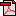  (14.4 KB)No registration statusImplementation in Data Set Specifications:Injury surveillance DSSHealth, Superseded 05/02/2008
Injury surveillance DSSHealth, Superseded 14/12/2009
Injury surveillance DSS 2010-13Health, Superseded 02/05/2013Implementation start date: 01/07/2010
Implementation end date: 30/06/2013

Injury surveillance NBPDS 2013-Health, Standard 02/05/2013Implementation start date: 01/07/2013

Injury surveillance NMDSHealth, Superseded 03/05/2006Implementation start date: 01/07/2005
Implementation end date: 30/06/2006

Injury surveillance NMDSHealth, Superseded 07/12/2005